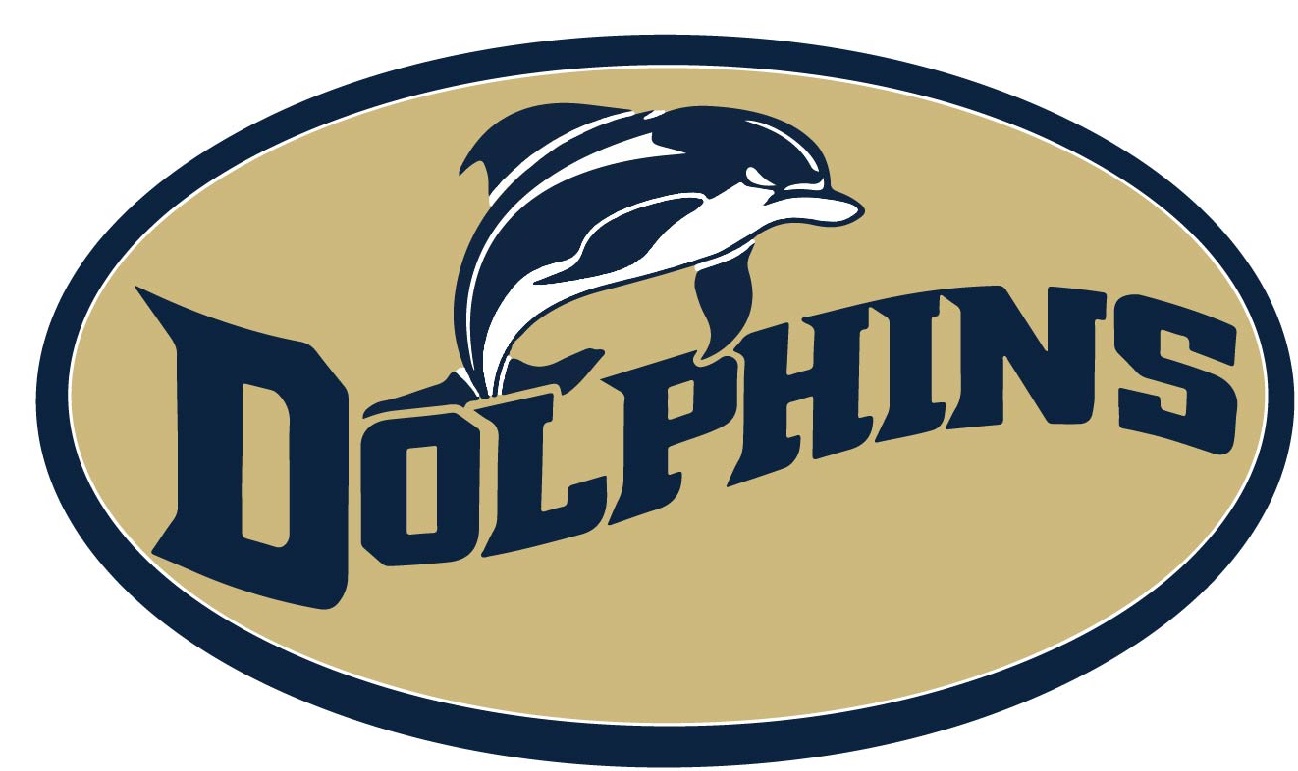 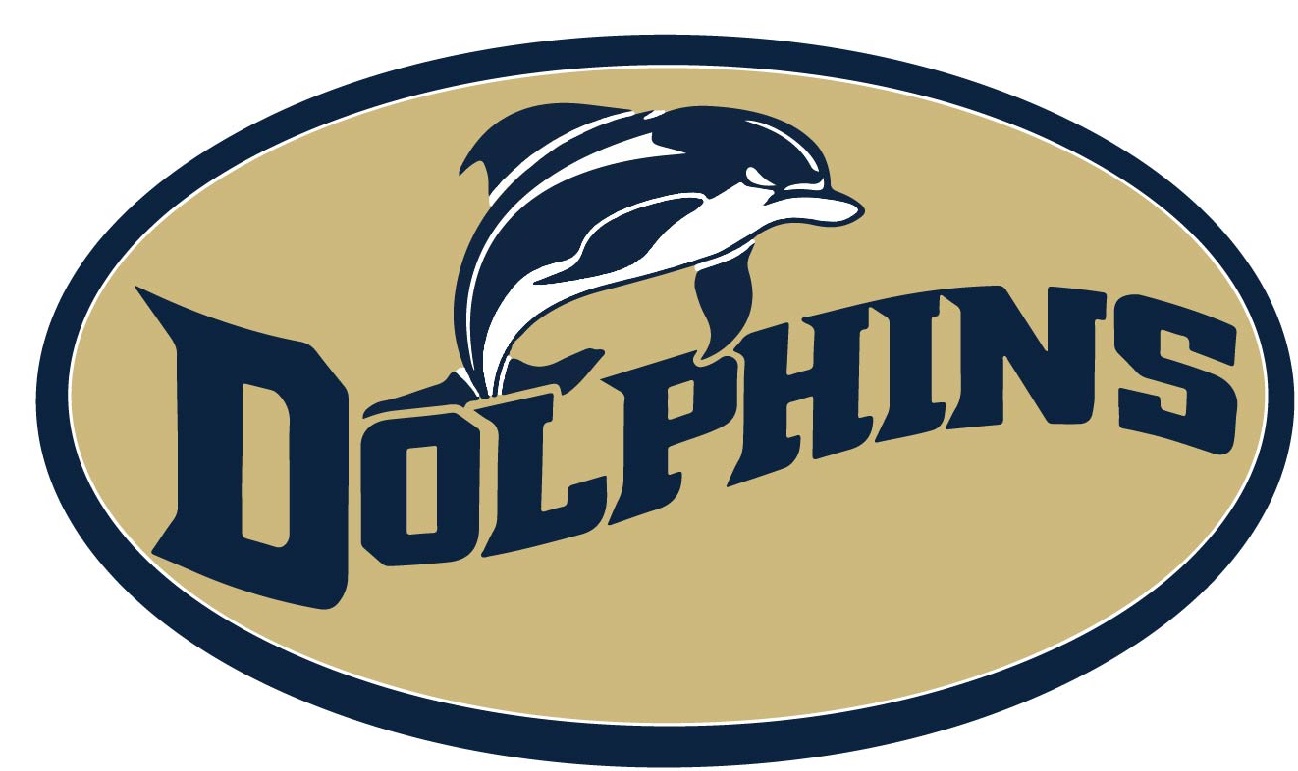 2021-2022 Junior Varsity Baseball ScheduleDate				Opponent			  Site		TimeFeb. 22 (Tues)			Pensacola Catholic		Away		4:30PM		Feb. 23 (Wed)			TBD			   Away - Escambia	6:30PMFeb. 25 (Fri)			Arnold			Home		4:00PMMar. 1 (Tues)			Mosley			 Away		3:00PMMar. 3 (Thurs)			Niceville			Home		4:00PMMar. 4 (Fri)			Milton				Away		4:30PMMar. 9 (Wed)			Navarre	 		Away		4:30PMMar. 10 (Thurs)		Pace				Home		4:00PMMar. 11 (Fri)			Washington	 		Away		4:00PMMar. 23 (Wed)			Bentonville (AR)		Home		4:30PMMar. 24 (Thurs)			Pine Forest			Away		4:00PM	Mar. 29 (Tues)			TBD						4:00PMMar. 31 (Thurs)			TBD						4:00PMApr. 5 (Tues)			TBD						4:00PMApr. 7 (Thurs)			Milton				Home		4:30PMApr. 8 (Fri)			Washington			Home		4:00PMApr. 12 (Tues)			Pensacola Catholic		Home		4:30PMApr. 14 (Fri)			Escambia 			Home		4:00PMApr. 15 (Mon)			Mosley			Home		3:00PMApr. 19 (Tues)			Bayside Academy (AL)	Away		4:00PMApr. 21 (Thurs)			Niceville			Away		4:00PMApr. 25 (Tues)			West Florida			Away		4:00PMApr. 28 (Thurs)			Pace				Away		4:00PM	***All dates are subject to change due to weather conditions***Bold type – HOME Game           Head Coach: Travis MattairAssistant Coaches: Warren Hanna, Scott Boyd, Ryan Ottensmeyer, Austin Wines, Bryant CobbVolunteer Coach: Pete Della Ratta	  Trainer: Liz Cox			                Updated 2/14/2022